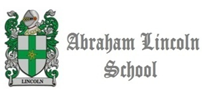 Worksheet 1:  Zero and First 3º M                                                                                                                                                          Miss Pía EncinaReview and Remember:I. Order the zero conditional sentences:1.    ________________________________________________________2    ________________________________________________________3.   ________________________________________________________4.   ________________________________________________________5. _________________________________________________________6. _________________________________________________________